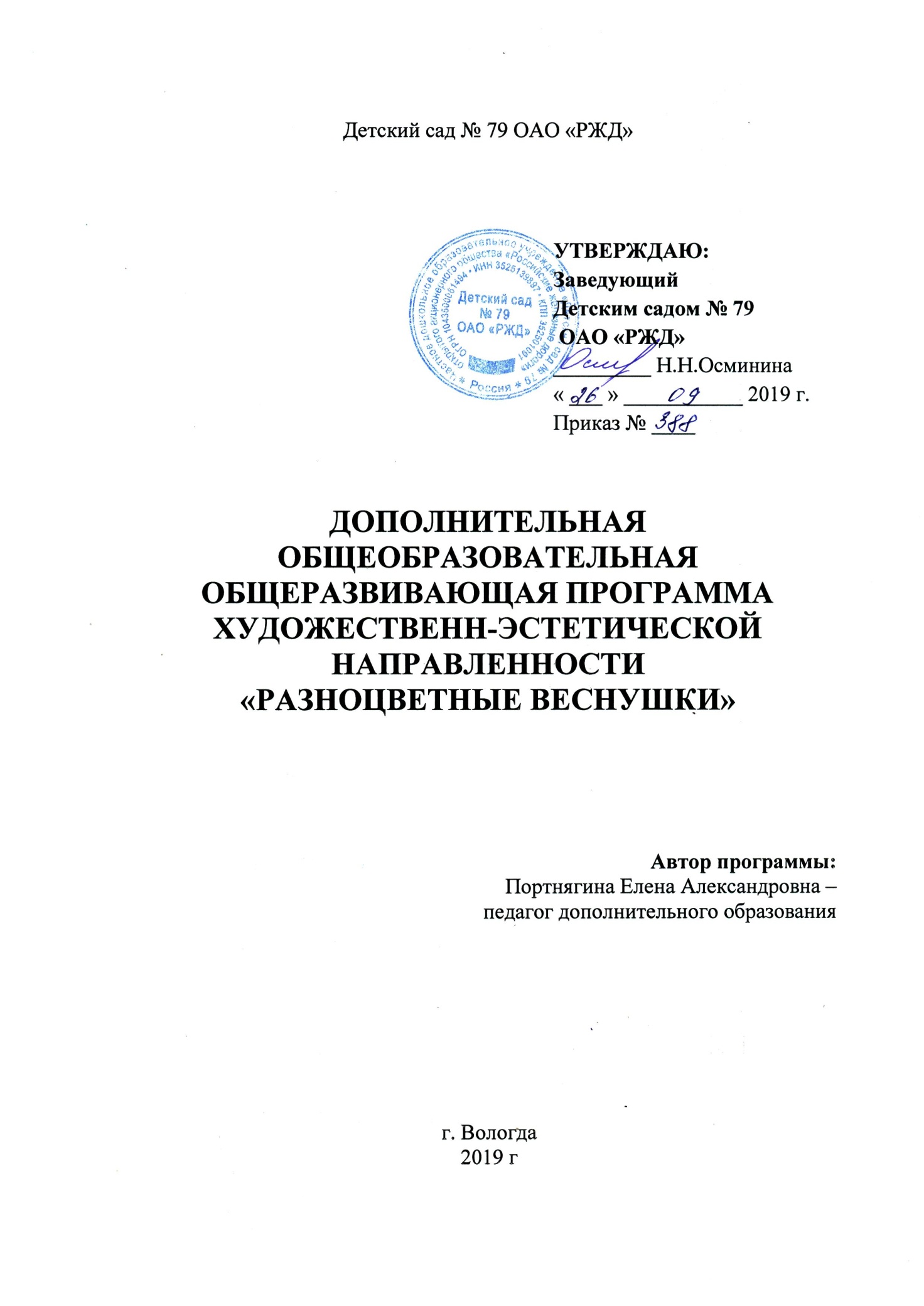 1. ПОЯСНИТЕЛЬНАЯ ЗАПИСКА1.1. НАПРАВЛЕННОСТЬ ДОПОЛНИТЕЛЬНОЙ ОБЩЕОБРАЗОВАТЕЛЬНОЙ  ОБЩЕРАЗВИВАЮЩЕЙ ПРОГРАММЫ «РАЗНОЦВЕТНЫЕ ВЕСНУШКИ».Программа имеет художественную направленность, позволяет детям старшего дошкольного возраста реализовать и развить возможности в рисовании, изображении предметов и явлений, через создание художественных образов выразить свое отношение к миру. С раннего возраста у ребенка развивается чувство прекрасного, высокие эстетические вкусы, умение понимать и ценить произведения искусства, красоту и богатство родной природы. В процессе занятия изобразительной деятельностью совершенствуются все психические функции: зрительное восприятие, воображение, память, мыслительные операции. Такие занятия дарят детям радость познания окружающего мира.  Ребенок  в своих рисунках, аппликациях, поделках учится рассказывать  о том, что узнал, увидел, пережил.  	Занятия направлены на развитие у детей творчества. Под творчеством понимается деятельность, в результате которой ребенок создает новое, оригинальное, проявляя воображение, реализуя свой замысел, самостоятельно находя средство для его воплощения, Реализация программы предполагает осуществление непрерывного педагогического процесса по художественному  развитию детей  старших и подготовительных к школе групп на общепедагогических и специфических принципах. Соблюдение данных принципов при реализации программы обеспечивает сохранение и поддержку здоровья детей, их эмоциональное благополучие, личностное и интеллектуальное развитие. Интегрированность, разнообразие форм и методов, учет индивидуальных особенностей детей в освоении содержания программы способствует формированию у них любознательности, познавательной активности, коммуникативности. Эти свойства являются основой успешности дальнейшего обучения детей и важным показателем качества воспитательно-образовательного процесса 1.2. НОВИЗНА ПРОГРАММЫ.Новизна программы заключается:- в использовании нетрадиционных техник рисования, включая разнообразие их сочетаний, -  в подходе к отбору содержательной составляющей программы, - в использовании игровых методов и приемов, позволяющих побуждать детей придать изображаемому предмету или явлению эмоциональную окраску. 1.3. АКТУАЛЬНОСТЬ ПРОГРАММЫ. Современное общество нуждается в творческих личностях, способных создавать новые интересные идеи, воплощённые  в разнообразной продуктивной деятельности. Умение видеть и понимать красоту окружающего мира, способствует воспитанию культуры чувств, развитию художественно-эстетического вкуса, трудовой и творческой активности, воспитывает целеустремленность, усидчивость, чувство взаимопомощи, дает возможность творческой самореализации личности. Программа направлена на то, чтобы через искусство приобщить детей к творчеству, создать эмоционально - благополучную среду развития ребёнка.1.4. ПЕДАГОГИЧЕСКАЯ ЦЕЛЕСООБРАЗНОСТЬ.Рисование – как один из видов изобразительной деятельности выявляет не только общие психологические черты ребенка периода дошкольного детства, но и некоторые особенности, общие для всех видов его деятельности в этот период. В связи с этим воспитательные возможности изобразительной деятельности в программе используются более широко, не сводя их к развитию умений и навыков. Изобразительная деятельность представлена как специфическая подсистема более общей системы - дошкольного детства, а воспитание, обучение и развитие ребенка в ее условиях - в теснейшей взаимосвязи с общей воспитательной работой, со всеми видами и сферами жизнедеятельности детей.1.5. ЦЕЛИ И ЗАДАЧИ.Цель: - эстетическое развитие  детей старшего дошкольного возраста на основе формирования художественно - творческих способностей детей через приобщение к изобразительному искусству.Задачи:Познавательные, обучающие:1. Расширять знания детей о жанровой живописи (портрет, пейзаж, натюрморт),  профессии художника (художник-иллюстратор, архитектор, живописец, дизайнер и  т.д.)2. Способствовать освоению детьми средств художественной выразительности (линия, цвет, фактура) учить взаимодействию этих средств в работе с разными материалами.3. Знакомить с различными   художественными техниками4. Расширять и углублять представления детей о себе, окружающем мире.Развивающие:1.Развивать навыки образного  и ассоциативного мышления при работе над композицией рисунка2.Развивать чувство стиля и эстетические чувства.3.Развивать мыслительные способности на основе формирования образных представлений о природных явлениях и деятельности людей предметно - конкретного  характера.4.Развивать мелкую моторику руки ребенка при помощи отработки формообразующих движений.5.Развивать фантазию, воображение ,творческое мышлении,  желание творить и доводить начатое  до конца6. Развивать навыки систематизации и классификации.Мотивационные:     1. Развивать желание творить, используя различные материалы и техники.2. Создать для каждого ребенка условия   развития творческих способностей, фантазии, развития внутренней свободы.3. Поднимать через желание творить  и достижение результата его самооценку.4. Удовлетворять интерес каждого ребенка в самовыражении и личностном росте.Социально-педагогические:1. Формировать навыки общения, партнерства, умения слышать друг друга, умения уступать, считаться с мнением других,2.Создавать атмосферу доброжелательности, заинтересованности, сотрудничества.Коммуникативные: 1.Способствовать возникновению у ребенка желания общаться через использование художественных образов. 1.6. ОТЛИЧИТЕЛЬНЫЕ ОСОБЕННОСТИ ДАННОЙ ОБРАЗОВАТЕЛЬНОЙ ПРОГРАММЫ ОТ УЖЕ СУЩЕСТВУЮЩИХ ПРОГРАММ.Данная программа нацелена  не только на формирование изобразительных навыков, но и на развитие речевого и интеллектуального потенциала детей на основе использования традиционных и нетрадиционных техник рисования. Главным содержанием видов деятельности в рамках данной программы  выступает процесс «открытие мира». Разнообразие способов рисования рождает у детей оригинальные идеи: развивается речь, фантазия и воображение, вызывается желание придумывать новые композиции, развивается умение детей действовать с различными материалами. В процессе рисования, дети вступают в общение, задавая друг другу вопросы, делают предположения, упражняются во всех типах коммуникативных высказываний. Отбор и компоновка содержания программы  обусловлены стремлением автора представить материал системно. В основу систематизации материала положены и задачи развития личности: ее когнитивной, эмоциональной, нравственно-волевой сфер.В основу реализации программы положен деятельностный подход в решении проблем развития личности. 1.7. ВОЗРАСТ ОБУЧАЮЩИХСЯ.Возраст детей: дети дошкольного возраста 4-7 лет.1.8. СРОК РЕАЛИЗАЦИИ ПРОГРАММЫ: 1 учебный год.1.9. ФОРМЫ И РЕЖИМ ЗАНЯТИЙПроводятся фронтальные, групповые занятия, индивидуальная работа.Расписание занятий строится в соответствии с возрастными требованиями, 2 раза в неделю по подгруппам, численностью не более 15 человек по 25- 30 минут для детей	 старшего дошкольного возраста, 15 – 20 минут для детей младшего дошкольного возраста.1.10. ОЖИДАЕМЫЕ РЕЗУЛЬТАТЫ И СПОСОБЫ ПРОВЕРКИОжидаемые результаты программы:К концу реализации программы дети: 1. Эмоционально воспринимают содержание произведения.  2. Запоминают и узнают знакомые картины, иллюстрации, народные игрушки.  3. Замечают изобразительно-выразительные средства (ритм, цвет, форму, композицию и др.) .4. Оценивают то, что получилось. 5. Отмечают выразительность формы, линий, силуэта, цветового сочетания, симметричность декоративного узора. 6. Формируются творческие способности, необходимые для последующего обучения изобразительному искусству в школе. 7.Различают  жанры живописи (натюрморт, портрет, пейзаж) 8. Различают художников-живописцев; художников – иллюстраторов. Виды пейзажа (осенний, зимний, весенний, летний, городской, деревенский, морской, горный) 9.Различают холодную и теплую цветовые гаммы10. Выполняют изображения по представлению и с натуры, передавая форму, строение, характерные особенности предметов11. Создают изображения по заданию педагога 12. Создают изображения по представлению и собственному замыслу.13.Умеют пользоваться всеми изобразительными материалами и инструментами. 14. Умеют смешивать краски, создавать оттенки. 15.Используют для создания изображения различные приемыСпособы проверкиУровень подготовки знаний воспитанников ДОУ можно определить, воспользовавшись разработкой доктора педагогических наук профессора Т.С. Комаровой «Критерии оценки овладения детьми изобразительной деятельностью и развития их творчества»1. Форма:3 балла - передана точно, части предмета расположены, верно, пропорции соблюдаются, чётко передано движение;2 балла – есть незначительные искажения, движения передано неопределённо;1 балл–  искажения значительные, форма не удалась, части предмета расположены неверно, пропорции переданы неверно, изображение статическое.2. Композиция:3 балла – расположение по всему листу, соблюдается пропорциональность в изображении разных предметов;2 балла - на полосе листа; в соотношении по величине есть незначительные искажения;1 балл – композиция не продумана, носит случайный характер; пропорциональность предметов передана неверно. 3.Цвет:3 балла – передан реальный цвет предмета, цветовая гамма разнообразна;2 балла - есть отступления от реальной окраски, преобладание нескольких цветов и оттенков,1 балл – цвет передан неверно, безразличие к цвету, изображение выполнено в одном цвете.4. Ассоциативное восприятие пятна:3 балла – самостоятельно перерабатывает пятно, линию в реальные и фантастические образы;2 балла – справляется при помощи взрослого;1 балл – не видит образов в пятне и линиях.1.11. ФОРМЫ ПОДВЕДЕНИЯ ИТОГОВ ДОПОЛНИТЕЛЬНОЙ ОБЩЕОБРАЗОВАТЕЛЬНОЙ ОБЩЕРАЗВИВАЮЩЕЙ ПРОГРАММЫ 1. Организация выставок детских работ для родителей.  2.Участие в выставках и конкурсах различного уровня в течение года.  3.Творческий отчет воспитателя – руководителя кружка.  4. Размещение работ на сайте дошкольного учреждения.2. ОРГАНИЗАЦИОННО – ПЕДАГОГИЧЕСКИЕ УСЛОВИЯ.2.1. МАТЕРИАЛЬНО – ТЕХНИЧЕСКИЕ УСЛОВИЯ.Для реализации программы необходимы:1. Помещение для проведения занятий – кружковая комната. В помещении должно быть сантехническое оборудование  для набора воды для рисования, мытья принадлежностей для изобразительной деятельности.2. Детская мебель в соответствии с САНПиН: столы для рисования, стулья, мольберты.3. Материалы для изобразительной деятельности: бумага, краски (акварельные, гуашевые, масляные), восковые цветные мелки, фломастеры, пастель, сангина, уголь, пластилин.4. Мультимедийная установка, дидактические материалы в виде видеофильмов, презентаций.5. Картины вологодских художников, репродукции картин, дидактические игры для формирования представлений у детей о жанрах живописи «Собери натюрморт», «Перспектива», «Составь портрет», «Собери городской, деревенский, морской пейзаж», «Расставь по жанрам», «Теплые и холодные цвета», «Собери радугу».2.2. ТРЕБОВАНИЯ К ПЕДАГОГИЧЕСКИМ РАБОТНИКАМ.К работе по программе допускаются педагоги, имеющие педагогическое образование, прошедшие инструктаж по охране жизни и здоровья детей, имеющие медицинское заключение о допуске к работе с детьми дошкольного возраста.Педагог обязан знать основы детской дошкольной психологии, возрастные особенности детей старшего дошкольного возраста, владеть методами и приемами, позволяющими реализовать задачи, поставленные в данной программе.  3. УЧЕБНЫЙ ПЛАНдля детей младшего дошкольного возрастадля детей старшего дошкольного возраста3.1.УЧЕБНО - ТЕМАТИЧЕСКИЙ ПЛАН3.2. РАБОЧИЙ ПЛАН НА УЧЕБНЫЙ ГОД4. СОДЕРЖАНИЕ ПРОГРАММЫВ основе программы лежит сюжетная линия календарного  года: Гномик Тим путешествует  по странам - Осенней, Зимней, Весенней, рассматривает пейзажи, колористку (холодную, теплую цветовую гамму), знакомится с жителями каждой страны, получая различные эмоции: радость, грусть и  т.д.  Программа подводит  ребёнка к самостоятельному поиску и выбору способов и средств выразительного воплощения в рисунке своего замысла, своих чувств и переживаний при помощи разнообразных художественных материалов. Освоение многообразных техник изобразительной деятельности предоставляет ребёнку возможность почувствовать свойства изобразительных материалов, способы использования и их выразительные возможности при создании рисунков.4.1. СТРУКТУРА РАБОТЫ1 этап:Формирование  у детей представлений о свойствах изобразительных материалов и способах изображения различных объектов.2 этап:Формирование навыков - практическая работа с детьми - совместная деятельность.3 этап:Творческая деятельность детей. (Самостоятельная активность с использованием разнообразных техник, приемов, материалов, приобретенного опыта совместной деятельности педагога с ребенком). 4 этап:Организация выставок, участие в конкурсах и комплексных мероприятиях, проектах и др.4.2. СТРУКТУРА ЗАНЯТИЯ1. Организационный момент. Введение в тему: использование игровой мотивации, сказочных персонажей, мультимедиа и др.2. Основная часть:Процесс формирования представлений, навыков.Совместная деятельность педагога с ребенком в создании работы.Самостоятельная деятельность детей.3. Заключительная часть: подведение итогов занятия.4.3. ПРИЕМЫ И МЕТОДЫ, ИСПОЛЬЗУЕМЫЕ НА ЗАНЯТИЯХ 1. Методы, направленные на создание эмоционального настроя: использование музыкальных произведений, игровые приемы (игровые персонажи, игрушки, презентации), использование художественного слова. 2. Практические: упражнения, самостоятельная изобразительная деятельность, совместная практическая деятельность педагога с детьми (приемы «Рука в руке», «Я делаю - повторяй»), игровые методы (дидактические игры).  3. Словесные методы: рассказы, беседы, художественное слово, педагогическая драматизация, объяснение, пояснение, оценка (положительная оценка достижений ребенка является для него важным стимулом развития и дальнейшей деятельности).4. Наглядные методы и приемы: наблюдения, обследование различных объектов, рассматривание, показ образца, показ способов выполнения и др.4.4. РАБОЧАЯ ПРОГРАММА УЧЕБНОГО МОДУЛЯ «ОСЕННЯЯ СТРАНА».В содержание учебного модуля входит знакомство с гномиком Тимом, путешествующим по Осенней стране, узнающим жителей страны, и испытывающим различные эмоции - радости, удивления, грусти, страха. Закрепляется понятие «пейзаж» как жанр живописи, виды пейзажей (осенний, деревенский, придуманный), закрепляются осенние приметы, названия фруктов, овощей, мелких животных (грызунов), живущих на огороде.Закрепляются техники: рисование по - сырому, совместное использование восковых мелки и акварели, аппликации и рисования. Программное содержание.Формирование умения отображать состояние погоды в рисунке (ветер, туман, дождь) цветом, линиями, оттисками.Осваивание техники тиснения, умения обводить шаблоны листьев простой и сложной формы, делать тиснение на них, дополнять рисунок общим пейзажем осени.Формирование эмоциональной отзывчивости на красоту осенней природы. Формирование умения ориентироваться на листе бумаги (вправо, влево). Воспитание эстетического отношения к природе, ее изображению в пейзаже. Закрепление знаний о строении дерева, формирование умения передавать породу дерева, возраст, гибкость ветвей.Расширение и углубление представления детей о себе, окружающем мире развитие фантазии, творческого мышления, воображения, предоставление возможности удовлетворять интерес каждому ребенку в самовыражении.Формы организации детей: игра - путешествие, творческая работа, д/и Загадки с грядки, творческая мастерская (совместное сочинение сказки, создание иллюстраций к ним), создание фильма «Веселый огород».Дидактический материал: мультимедийная, дидактическая игра «Составь натюрморт»; методическое пособие «Теплые и холодные краски», методическое пособие «Рисование ели» по репродукции И. И. Шишкина «На севере диком».Выставка книг художников, музыка Вивальди  «Времена года», Чайковский «Времена года».4.5. РАБОЧАЯ ПРОГРАММА УЧЕБНОГО МОДУЛЯ «ЗИМНЯЯ СТРАНА».В содержание учебного модуля входит продолжение путешествия гномика – теперь уже в Зимнюю страну. Закрепляются теплые и холодные тона, приметы зимы. Закрепление знаний о портрете как о жанре живописи. Виды портретов, автопортрет. Передача настроения через мимику и цвет. Декоративное рисование, рисование витражей.Закрепление техник: свечкография, рисование тушью, рисование фона губкой, рисование витражными красками, рисование пальчиками и руками.      Программное содержание.Развитие представлений о взаимосвязи образов, созданных в различных видах искусства с объектами действительности, отработка приемов сложных движений руки при рисовании композиций на разных форматах листа, углубление знания  о связи жизни человека с явлениями природы.Формирование представлений о строении тела человека и его передвижении, пластических возможностях человека и животного. Формирование умения использовать геометрические фигуры  при изображении объектов рисования.    Развитие умения доброжелательно анализировать свои работы и работы других детей. Формирование устойчивого познавательного интереса  к жанровой живописи, развитие фантазии, творческого мышления, воображения.Формы организации детей: познавательное занятие, игра- путешествие, комплексное занятие, дидактическая игра.Дидактический материал: мультимедийная игра «Жанры живописи», репродукция картины В.М Васнецова «Сирин и Алконост», пособие «Холодные цвета», морские пейзажи Айвазовского, симфоническая поэма М.К. Чюрлениса « В лесу» (фрагменты), музыка: фрагменты оперы Римского- Корсакова «Садко».4.6. РАБОЧАЯ ПРОГРАММА УЧЕБНОГО МОДУЛЯ «ВЕСЕННЯЯ СТРАНА».В содержание учебного модуля входит  путешествие Гномика Тима по необитаемому острову и перелет в Весеннюю страну. Закрепление весенних примет, названий насекомых. Закрепление натюрморта, как жанра живописи, игры с пейзажной и портретной живописью. Закрепление техник акварель и восковые мелки, по - сырому, монотипия, рисование пластилином.Программное содержание.Закрепление полученных умений и навыков. Развитие цветоощущения детей, умения использовать на рисунке разнообразие цветовой гаммы. Формирование умения самостоятельно определять замысел и сохранять его на протяжении всей работы. Развитие композиционных умений, формирование навыка размещения объектов в соответствии с особенностями их формы, величины, протяженности. Формирование умения координировать движения рук в соответствии с характером создаваемого образа.Формы организации детей: познавательное занятие, игра- путешествие, комплексное занятие, дидактическая игра. Выставка детских работ, создание книжек- малышек.Дидактический материал: методическое пособие «Цвета солнечного спектра», схемы рисования насекомых, игрушки насекомых, музыка (аудиозапись) Э. Григ «Весной», П.Чайковский « Времена года».5. ОЦЕНОЧНЫЕ И МЕТОДИЧЕСКИЕ МАТЕРИАЛЫ.Методические материалы: методическая литература, дидактические игры, компьютерные презентации, развивающие компьютерные игры, в т.ч. авторские - созданные автором программы.5.1. МЕТОДЫ И ПРИЕМЫ ОЦЕНИВАНИЯ.АНАЛИЗ ПОЛУЧЕННЫХ УМЕНИЙ И НАВЫКОВИзобразительные навыки3 балла – легко усваивает новые техники, владеет навыками действия изобразительными материалами; 2 балла – испытывает затруднения при действиях с изобразительными материалами; 1 балл – рисует однотипно, материал использует неосознанно.Регуляция деятельности3 балла – адекватно реагирует на замечания взрослого и критично оценивает свою работу; 2 балла – эмоционально реагирует на оценку взрослого, неадекватен при самооценке (завышена, занижена), заинтересован процессом деятельности; 1 балл – безразличен к оценке взрослого, самооценка отсутствует; заинтересован (равнодушен) продуктом собственной деятельности.Уровень самостоятельности, творчества: 3 балла – выполняет задания самостоятельно, в случае необходимости обращается с вопросами, самостоятельность замысла, оригинальность изображения; 2 балла – требуется незначительная помощь, с вопросами обращается редко, оригинальность изображения, стремление к наиболее полному раскрытию замысла; 1 балл – необходима поддержка и стимуляция деятельности со стороны взрослого, сам с вопросами к взрослому не обращается, не инициативен, не стремится к полному раскрытию замыслаШкала уровней:0 – 8 – низкий уровень; 9 - 16 – средний уровень; 17 – 21 – высокий уровень. СПИСОК ЛИТЕРАТУРЫАшиков В.И, Ашикова С.Г. Рисование. Уче6но-наглядные демонстрационные      материалы для детей старшего дошкольного возраста. М., 1998.Белобрыкина О.А. Маленькие волшебники, или на пути к творчеству: Методические рекомендации для родителей, воспитателей ДОУ, учителей начальной школы. Новосибирск, 1993 Вислоушкин В.И Экспресс-рисование: В 2 т. Сыктывкар, 1993.Григорьева Г.Г. Игровые приемы в обучении дошкольников изобразительной деятельности. М., 1995.Изобразительное искусство в детском саду и школе Т.С. Комарова, О.Ю. Зарянова и др. М., 2000Изобразительное искусство и художественный труд (1 — 4 клacc): Кн. для учителя. Б.М. Неменский, Н.Н. Фомина, Н.В. Гросул и др. М., 1991.Кожохина С.К Пyтешествие в мир искусства. М., 2002.Комарова Т. С. Занятия по изобразительной деятельности в детском саду. М., 1991Комарова Т. С. Рисование. Демонстрационные материалы по обучению детей среднего   дошкольного возраста. М., 1998.. Корнилoва С.Н. Галанов А. С. Уроки изобразительного искусства для детей 5-9 лет. М., 2000. Копцева  Т.А. Природа и художникКурочкина Н.А. Детям о книжной графике. СПб., 1997.Лыкова И.А. Лепим, фантазируем, играем. М., 2001.Максимова Н.М., Ашикова С.Г. Рисование для детей дошкольного возраста. М., 1997.Пантелеева Л.В. Музей и дети. М., 2000.Программа воспитания и обучения в детском саду. Отв. ред. М.А. Васильева. М., 1985.Сенсомоторное развитие дошкольников на занятиях по изобразительному искусству: Пособие для педагогов дошкольных учреждений. М., 2001.Сидорчук Т. А., Гуткович и.А. Методы развития воображения дошкольников. Ульяновск, 1997.Чумичева Р.М. Дошкольникам о живописи. М., 1992.Швайко Г. С. Занятия по изобразительной деятельности в детском саду (старшая группа и подготовительная к школе группа). М., 2001.Швайко Г. С. Изобразительная деятельность в детском саду. М., 2000.№п/пМодулиКоличество занятий в годДлительность занятия в минутахКоличество часов в год1.Осенняя страна15205,02.Зимняя  страна21207,03.Весенняя  страна21207,0№п/пМодулиКоличество занятий в годДлительность занятия в минутахКоличество часов в год1.Осенняя страна15307,52.Зимняя  страна213010,53.Весенняя  страна213010,5МесяцМодули№ занятиеТемаоктябрьОсенняя страна1В Сказочном осеннем царствеоктябрьОсенняя страна2Сладкое ЯблочкооктябрьОсенняя страна3Тетя ГрушаоктябрьОсенняя страна4Веселый ЧиполлинооктябрьОсенняя страна5Мышата на огородеоктябрьОсенняя страна6Пугало огородноеоктябрьОсенняя страна7Смешная воронаноябрьОсенняя страна8Зайчата и морковканоябрьОсенняя страна9Я в гостях  в Сказочной Осенней страненоябрьОсенняя страна10Ежик  «Пых»ноябрьОсенняя страна11Витражи для терема замка ОсениноябрьОсенняя страна12Лошадки в гостях  у ПугаланоябрьОсенняя страна13Закат солнцаноябрьОсенняя страна14Веселый хомячок15Тыква- домик для  маленьких зверюшекдекабрьЗимняя страна1Новая шубка для гномика Тима.декабрьЗимняя страна2Встреча гномика Тима с Морозом ИвановичемдекабрьЗимняя страна3Волшебные превращения ладошекдекабрьЗимняя страна4Елочка из ладошекдекабрьЗимняя страна5Сказочная девочка- снежинкадекабрьЗимняя страна6Новогодние подаркидекабрьЗимняя страна7Необыкновенные игрушки на елкудекабрьЗимняя страна8В гостях у ПингвинёнкаянварьЗимняя страна9Нужен костер, чтобы согретьсяянварьЗимняя страна10Здравствуй, Северный Олень!январьЗимняя страна11Белый медвежонок.январьЗимняя страна12Волшебные  северные пейзажиянварьЗимняя страна13Морж и прорубь.январьЗимняя страна14Фантазия на тему «Мое путешествие на Север»январьЗимняя страна15Придумываем волшебный транспорт для дальнейших путешествийфевральЗимняя страна16Портрет Сказочной Зимы-королевы.февральЗимняя страна17Витражи для терема замка ЗимыфевральЗимняя страна18Замок  ЗимыфевральЗимняя страна19Жители Зимнего ЗамкафевральЗимняя страна20Жители Зимнего Замка (возможное составление коллажафевральЗимняя страна21Волшебный зимний лес.мартВесенняя страна1Рисование с натуры игрушки  фрегата( продолжение путешествия)мартВесенняя страна2Пейзаж необитаемого острова Рисование - аппликациямартВесенняя страна3Портрет пирата.мартВесенняя страна4Волшебные животные необитаемого островамартВесенняя страна5Подводный мир вокруг необитаемого острова.мартВесенняя страна6Волшебные птицы необитаемого островамартВесенняя страна7Встреча с царем- ЛьвоммартВесенняя страна8Опасность- КрокодилапрельВесенняя страна9Сундук с сокровищамиапрельВесенняя страна10Что мне больше всего понравилось на необитаемом островеапрельВесенняя страна11Путешествие в страну ВесныапрельВесенняя страна12Встреча с принцессой – БабочкойапрельВесенняя страна13Спор  с Майским жукомапрельВесенняя страна14Чаепитие с  пчелой МайейапрельВесенняя страна15Улиточка УляапрельВесенняя страна16Гусеничка  ГусямайВесенняя страна17.Витражи   Замка ВеснымайВесенняя страна18.Необыкновенная стрекозамайВесенняя страна19.Волшебное насекомоемайВесенняя страна20.Что мне больше всего понравилось в Весенней странемайВесенняя страна21.Я - художник. Рисую то, что люблю.МесяцМодулиКол-во занятийСтарший возрастСтарший возрастМладший возрастМладший возрастМесяцМодулиКол-во занятийДлительность занятий (мин)Часов в месяцДлительность занятий (мин)Часов в месяцоктябрьОсенняя страна72103,51402,33ноябрьОсенняя страна824041602,66декабрьЗимняя страна824041602,66январьЗимняя страна72103,51402,33февральЗимняя страна618031202,0мартВесенняя страна824041602,66апрельВесенняя страна824041602,66майВесенняя страна51502,51001,66